ePortfolio Student Training planProgram: MidwiferyNote: This student training plan encapsulates the entire Midwifery ePortfolio program. Please consult the relevant topics and instructions when delivering the content to new students.TopicInstructionsKey pointsGeneral instructionsGeneral instructionsTraining  format optionsDemonstration in a lecture (10 - 15 minutes).Hands on workshop (30 - 45 minutes depending on the set up). Students need to bring a laptop / tablet or the course coordinator could book a computing lab. Demonstration in a lecture (10 - 15 minutes).Hands on workshop (30 - 45 minutes depending on the set up). Students need to bring a laptop / tablet or the course coordinator could book a computing lab. Course staff tasks prior to training sessionStaff need to provide an introduction to students on the ePortfolio system. To support this a PowerPoint template has been emailed to course coordinators as a guide. Staff need to provide an introduction to students on the ePortfolio system. To support this a PowerPoint template has been emailed to course coordinators as a guide. Course staff tasks during training sessionCourse staff are expected to provide "floater" for support, encouraging students to participate and answering non-technical questions.Course staff are expected to provide "floater" for support, encouraging students to participate and answering non-technical questions.PreparationPreparationLogin using the appropriate test student accountSet up two dummy student test accounts to use for testing using the external user’s tool. They should have the surname Midwifery so they are easily identified as dummy test accounts.https://elearning.uq.edu.au/guides/enrol-users/external-users-tool Remember to enrol the dummy student test accounts will need be enrolled in all courses that you need to test. Follow this guide but select the role of student: https://elearning.uq.edu.au/guides/enrolusers/enrol-teaching-and-administration-staff Go directly to https://learn.uq.edu.au to log in.To login as a test student use the nk link. 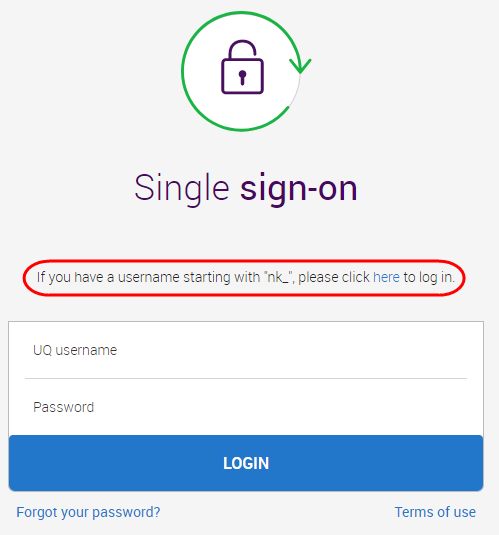 Set up two dummy student test accounts to use for testing using the external user’s tool. They should have the surname Midwifery so they are easily identified as dummy test accounts.https://elearning.uq.edu.au/guides/enrol-users/external-users-tool Remember to enrol the dummy student test accounts will need be enrolled in all courses that you need to test. Follow this guide but select the role of student: https://elearning.uq.edu.au/guides/enrolusers/enrol-teaching-and-administration-staff Go directly to https://learn.uq.edu.au to log in.To login as a test student use the nk link. Course CoordinatorThe following school staff have been set up with course coordinator accounts: Susannah Brady, Glenda Hawley, Peta Winters-ChangIf you need additional staff to have course coordinator accounts follow the guide: 
https://elearning.uq.edu.au/guides/eportfolio/create-eportfolio-course-staff-accounts
The following school staff have been set up with course coordinator accounts: Susannah Brady, Glenda Hawley, Peta Winters-ChangIf you need additional staff to have course coordinator accounts follow the guide: 
https://elearning.uq.edu.au/guides/eportfolio/create-eportfolio-course-staff-accounts
External assessorsThe following school staff have been set up with test external assessor accounts: Susannah Brady, Glenda Hawley, Peta Winters-ChangName format: First Last – External i.e. Mary Smith – ExternalEmail address (Eduroam format): username@uq.edu.au i.e. uqmsmith@uq.edu.auIf you need additional staff to have test external assessor accounts follow the above formatting rules (DO NOT use standard UQ email addresses as they will be needed for assessor / course coordinator accounts) and the guide: 
https://elearning.uq.edu.au/guides/eportfolio/create-eportfolio-course-staff-accounts The following school staff have been set up with test external assessor accounts: Susannah Brady, Glenda Hawley, Peta Winters-ChangName format: First Last – External i.e. Mary Smith – ExternalEmail address (Eduroam format): username@uq.edu.au i.e. uqmsmith@uq.edu.auIf you need additional staff to have test external assessor accounts follow the above formatting rules (DO NOT use standard UQ email addresses as they will be needed for assessor / course coordinator accounts) and the guide: 
https://elearning.uq.edu.au/guides/eportfolio/create-eportfolio-course-staff-accounts TopicInstructionsKey pointsTasksTasksTasksTask selectionIf you have multiple ePortfolio tasks in a course only demonstrate a selection that illustrates different upload and submission requirements 
i.e. A form with UQ staff selection submission, A file upload with external assessor submission.If you have multiple ePortfolio tasks in a course only demonstrate a selection that illustrates different upload and submission requirements 
i.e. A form with UQ staff selection submission, A file upload with external assessor submission.Course: Midwifery Course: Midwifery Key pointsePortfoliouse in courseIntroduce the ePortfolio to the students and explain why it is being used in their course and program. This is the responsibility of the course teaching staff and they should introduce your training.eLearning Training have provided a deck for guidance. If you have any questions regarding this please contact Shari Bowker (Learning Designer – ePortfolio).Students will be using the ePortfolio throughout their program.ePortfolio links and navigationePortfolio links and navigationePortfolio linksNavigation to the ePortfolio link.Explain the help options available: text instructions and  videos (UQ Library Learn.UQ guides), Library AskUS service and Chalk and Wire vendor support (out of hours support)Students’ will need to accept the Chalk and Wire user agreement if this is the first time they have used the software.
Course staff are not IT experts, please use the support available.General Submission adviceGeneral Submission adviceGeneralThe ePortfolio is the students’ own private area that UQ teaching staff have no access to.Pay attention to any Page Requirements as this will inhibit the student from submitting their work until the requirements are met. E.g The page requires the student to upload 1 document. This will mean that the student must upload only 1 document.Students MUST submit work for marking and feedback.Work must be SUBMITTEDContent completion / uploadContent completion / uploadFile upload(Text document, video, ADD CONTENT > Add FileClick on the Insert Content Here iconClick on the Add files... button; locate and select the required fileA tick will be displayed against the file name when the file upload is completeClick on the Close buttonGuide and student video Multiple files can be added at a time.Videos can take a long time to load.Videos are streamed for playbackRemoving a file uploadClick on the cog next to the file and select DeleteClick on the delete buttonForm completionClick on the form title and complete the relevant fieldsNote: required fields must be completed before submitting the form (though not for saving the form)Scroll to the end of the form and click on the Save buttonScroll to the top of the form and click on the Close buttonGuide and student videoThey must remember to Save the form.They can edit and save the form multiple times before Submitting.Edit a formClick on the form title and update the relevant fieldsClick on the Save and Close buttonsWhen editing work you will need to resubmit for your instructor to see the changes. Assessment submissionAssessment submissionSelected assessorClick on the green Submit buttonEnter the name of the assessor Select the required assessor; their name will be displayed in bold below the textboxClick on the Submit button; ensure you review your submission prior to clicking the Close button.Note: the Submitted icon and date will be display in the right hand side panelNote that staff receive a time / date stamp of your submissionGuide and student video If you are unable to submit check: You have clicked the Close button after adding a text block, completing a form or uploading a fileYou have completed all submission requirements i.e. All required fields of a form or uploaded the required number of file.External assessorClick on the green Submit buttonEnter the name of your assessor (check your assignment instructions)Select the required assessor; their name will be displayed in bold below the textboxClick on the Submit button; ensure you review your submission prior to clicking the Close button.Note: the Submitted icon and date will be display in the right hand side panelNote that staff receive a time / date stamp of your submissionGuide and student videoIf you unable to select your assessors name:Check that you have the correct spelling for your assessor’s nameCheck your assignment instructions for whether you are allowed to add an assessorClick on the Add Guest linkEnter the Guest’s details (only First Name, Last Name and Email are required)Click on the Save buttonFollow the submission steps aboveContact your course coordinator as your assessor's name may not be in the systemStudent Results
Student Results
View results for a single assessmentEnter the marked ePortfolio assessment via link in your course.To view results, left click the submission date on the right hand side of page.To view a summary of results and feedback, click on View Summary.To view results and feedback that are more detailed, click on View Details.Guide and student videoYou can print a copy of your results and feedback from the View Details page. View results for all ePortfolio assessmentEnter ePortfolio through any link in your course.Click Menu.Click My Results.Find desired assessment.Left click on required assessment.To view a summary of results and feedback, click on View Summary.To view results and feedback that are more detailed, click on View Details.Click Return button to return to the My Results pageOutcomes reportePortfolios can be used to track your performance across a program or major. Outcomes may refer to learning objectives, graduate attributes, skills, professional standards or competencies.Enter ePortfolio through any link in your course.Click Menu.Click Dashboard.Click Performance tab.Click Outcome Performance.Viewing outcomes reportExpand the Outcomes report by clicking on the arrow.Individual Outcomes can be expanded by clicking on each arrow.An outcome can be expanded to show the assessments that have been completed for that outcome.Expanding an Assessed outcome will allow you to view the Work you submitted on that date alternatively you can view the Details of your results and feedback. There is also a copy of the assessment instrument for your viewing.Guide and student videoStudent studying in Duel Degrees or multiple programs may have more than one outcome report.  Editing and sharing your ePortfolio Editing and sharing your ePortfolio Editing and sharing your ePortfolioView your ePortfolio summaryClick on the Table of Contents  (Book icon).  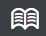 Preview to view webpage. Download as zip or pdf options.Change your ePortfolio themeClick on the Table of Contents  (Book icon). Click on Setup  Edit Setup and select a template.Click on Save and Close. Alternatively, click on Build a Theme to create your own theme. Uploading a profile pictureDrop-down on your name. Select My ProfileDrop down on Profile Actions  Edit ProfileChoose File and upload your image. Click on the Upload and Save Profile button. Share your profile on LinkedInReturn to the Table of Contents  (Book icon). In the Sharing section  Click on Generate Share URLYou will be able to share your portfolio on a variety of platforms. You can also share your portfolio on a variety of platforms including email, Twitter, Facebook and LinkedIn. 